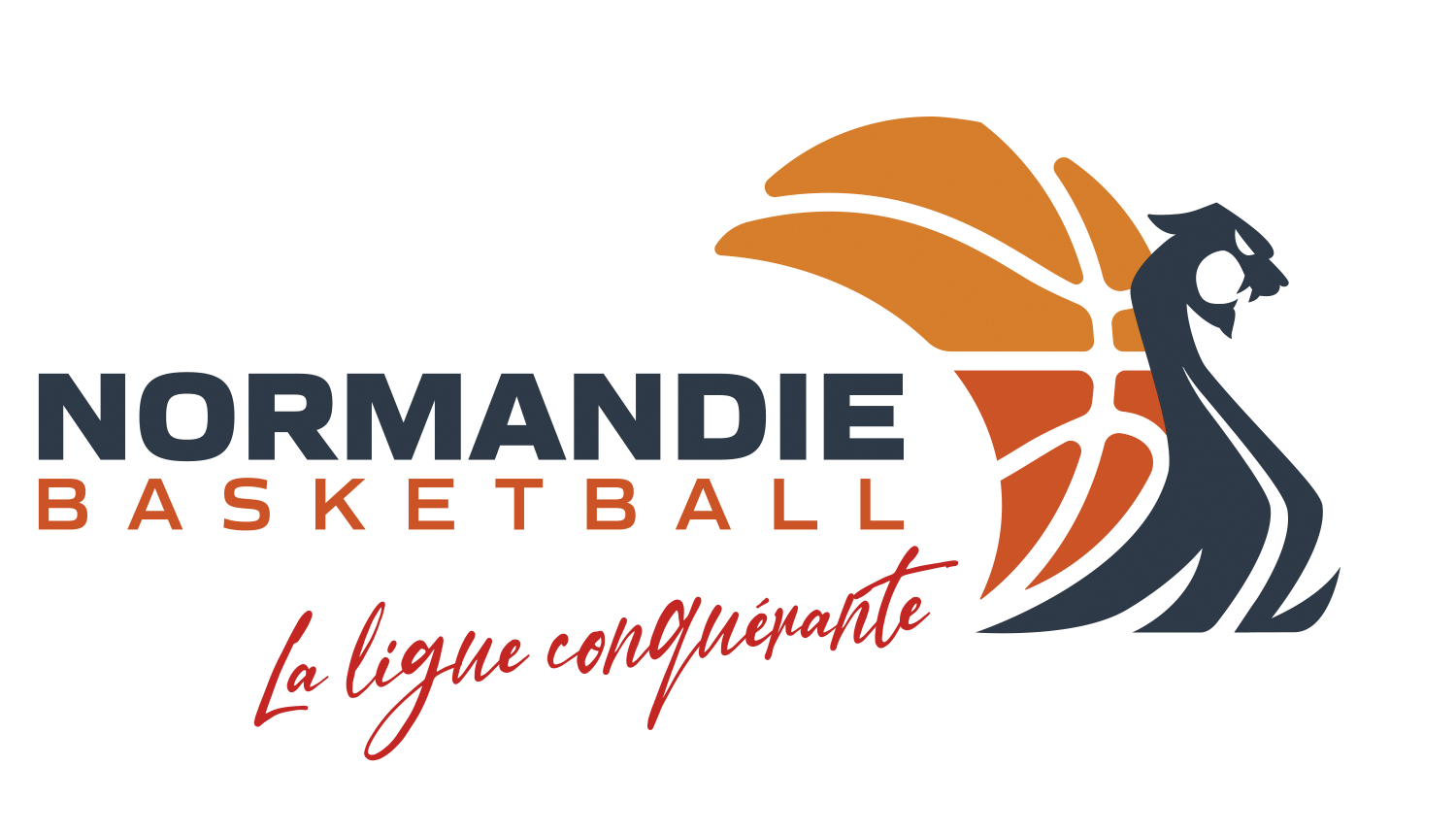 GRILLE D'ÉVALUATION NORMAN’GREEN CHALLENGE *Par exemple : gestion des déchets, mobilité durable, consommation responsable, protection de la biodiversité, sobriété énergétique, sensibilisation à l'environnement*Par exemple : favoriser la valorisation des déchets grâce au tri sélectif, réduire la pollution grâce au covoiturage.CRITÈRE 0123Le projet développé est lié à une thématique de la transition écologique *Le projet a vocation à réduire l’impact environnemental du club*Le projet présente une originalité qui le rend unique Le projet peut être développé à plusieurs reprises et pour les saisons à venir Le projet a un caractère pédagogique et est accessible à tous Le projet implique un grand nombre d’acteurs du club TOTALRÉSULTAT  